Elite Mixed Martial Arts Center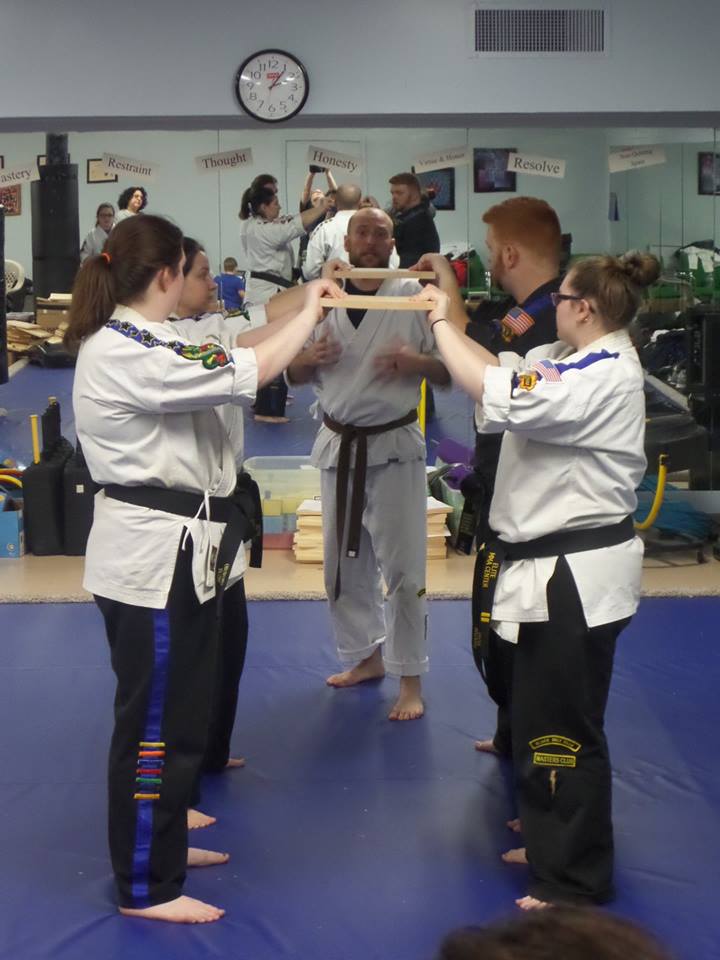 Board Breaking ExhibitionMarch 2021 – Date TBACome join the fun! Your child will have 15 minutes of instruction on board breaking techniques! Then 1 hour of doing advanced breaks, Elite will supply the boards and your child will experience the thrill & confidence builder of breaking like an instructor!  We will also be doing Hollywood Kicks...Cost: $40.00 10:15am-11:30am Youth Class 
11:45am-1:00pm Youth Class1:15pm-2:30pm Adult Class This class is too advanced for Little Dragons - their regular class 9:30am - 10:00am will be held!
No Regular classes for Youth & Adult 